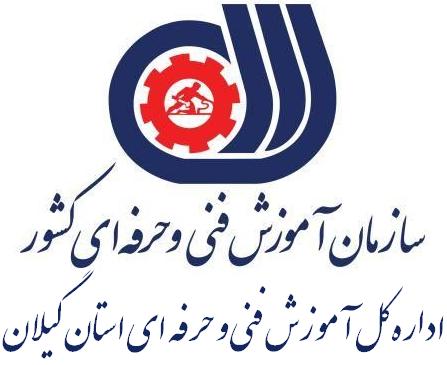 هدف کلی درس  :     پرسش های مربوط به فراگیران که در طرح درس لحاظ نشده است :1-2-3-ردیفرئوس مطالب و مفاهیمهدفهای درسارزشیابی تشخیصیروشتدریسخلاصه محتوای درسوسایل آموزشی و کمک آموزشیزمانزمانارزشیابی حین تدریسفعالیت های فراگیرانارزشیابی تکمیلیردیفرئوس مطالب و مفاهیمهدفهای درسارزشیابی تشخیصیروشتدریسخلاصه محتوای درسوسایل آموزشی و کمک آموزشیتئوریعملیارزشیابی حین تدریسفعالیت های فراگیرانارزشیابی تکمیلی